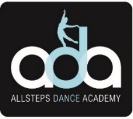 Tel:  01594 810849/Mobile:  07795 430149ALLSTEPS DANCE ACADEMYBALLET UNIFORM ORDER FORMGRADE 4(TEAL)STUDENT NAME: ___________________________________________________   DATE:  _______________________________TELEPHONE:  _____________________________________  Email:  __________________________________________________Pricing & Payment SummaryPLEASE NOTE – PAYMENT MUST BE ENCLOSED WITH ORDERPLEASE NOTE – PAYMENT MUST BE ENCLOSED WITH ORDERPLEASE NOTE – PAYMENT MUST BE ENCLOSED WITH ORDERPLEASE NOTE – PAYMENT MUST BE ENCLOSED WITH ORDERPLEASE NOTE – PAYMENT MUST BE ENCLOSED WITH ORDERPLEASE NOTE – PAYMENT MUST BE ENCLOSED WITH ORDERPLEASE NOTE – PAYMENT MUST BE ENCLOSED WITH ORDERSIZING GUIDE:Dance Size  	2	3a	3		4	5		6	Age/Size	5-7yrs	8-10yrs	10-12yrs		Small	Med	LargeSIZING GUIDE:Dance Size  	2	3a	3		4	5		6	Age/Size	5-7yrs	8-10yrs	10-12yrs		Small	Med	LargeSIZING GUIDE:Dance Size  	2	3a	3		4	5		6	Age/Size	5-7yrs	8-10yrs	10-12yrs		Small	Med	LargeSIZING GUIDE:Dance Size  	2	3a	3		4	5		6	Age/Size	5-7yrs	8-10yrs	10-12yrs		Small	Med	LargeSIZING GUIDE:Dance Size  	2	3a	3		4	5		6	Age/Size	5-7yrs	8-10yrs	10-12yrs		Small	Med	LargeSIZING GUIDE:Dance Size  	2	3a	3		4	5		6	Age/Size	5-7yrs	8-10yrs	10-12yrs		Small	Med	LargeSIZING GUIDE:Dance Size  	2	3a	3		4	5		6	Age/Size	5-7yrs	8-10yrs	10-12yrs		Small	Med	LargeDancewear – please tick as appropriateDancewear – please tick as appropriate23a3456Anna LeotardAnna LeotardEleanor Ballet WrapEleanor Ballet WrapCharacter skirt Please state waist size and waist to mid-calf length in inchesCharacter skirt Please state waist size and waist to mid-calf length in inchesFootwear & PropsFootwear & PropsPlease state outdoor shoe size req’d. Please advise whether child or adult size.  
(NB ½ sizes are available from 9½ child).Please state outdoor shoe size req’d. Please advise whether child or adult size.  
(NB ½ sizes are available from 9½ child).Please state outdoor shoe size req’d. Please advise whether child or adult size.  
(NB ½ sizes are available from 9½ child).Please state outdoor shoe size req’d. Please advise whether child or adult size.  
(NB ½ sizes are available from 9½ child).Please state outdoor shoe size req’d. Please advise whether child or adult size.  
(NB ½ sizes are available from 9½ child).Pink Socks – please state foot sizePink Socks – please state foot sizePink Canvas Split Sole Ballet ShoesPink Canvas Split Sole Ballet ShoesPink Satin Ballet Shoes (for Exams only)Pink Satin Ballet Shoes (for Exams only)Character shoes (cuban heel)Character shoes (cuban heel)Child Tights – please circleChild Tights – please circle4-6 yrs6-8 yrs8-10 yrs10-12 yrs12-14 yrsAdult Tights – please circleAdult Tights – please circleSmall28”-30”Medium30”–32”Large32”-34”X Large 34”-36”DancewearSize23a3a3456QtyTotal £Anna Leotard16.0016.5016.5017.5018.5019.5020.50Eleanor Ballet Wrap16.5017.5017.5017.5018.5019.0020.00Character skirt (Waist 20”, 22”  30”)28.50Footwear & PropsSatinCanvasPink Socks£3.50£3.50£3.50£3.50£3.50£3.50Ballet ShoesSize 6 – 13½ childSize 6 – 13½ childSize 6 – 13½ childSize 6 – 13½ child11.0011.00Size 1 - 6 adultSize 1 - 6 adultSize 1 - 6 adultSize 1 - 6 adult12.5014.50Character shoes (cuban heel)Size 1 - 5½ adultSize 1 - 5½ adultSize 1 - 5½ adultSize 1 - 5½ adult17.00Size 6 - 9 adultSize 6 - 9 adultSize 6 - 9 adultSize 6 - 9 adult18.00Child/Adult Tights (please circle)£7.50/£9.00£7.50/£9.00£7.50/£9.00£7.50/£9.00£7.50/£9.00£7.50/£9.00Bun Garland (for Exams only)£7.50£7.50£7.50£7.50£7.50£7.50Tambourine£12.50£12.50£12.50£12.50£12.50£12.50Cane£5.00£5.00£5.00£5.00£5.00£5.00TOTAL DUETotal Amount Enclosed £ ___________________________________Cash/Cheque (delete as applicable)	- Please make cheques payable to Allsteps Dance Wear
	-  Cash is only accepted in a sealed envelope
	-  Orders can be posted to Mrs L Bishop, Fairview, Milkwall, Glos  GL16 7LE

Online payments can be made to:  Sort Code 30-95-29;  Account Number 02822088  
Please use Allsteps Dance Wear as a reference.  Thank you.